                                                                          Activitats Nom 		Data  	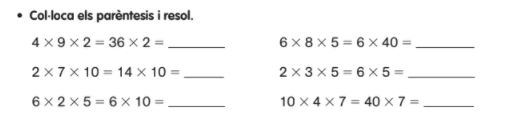 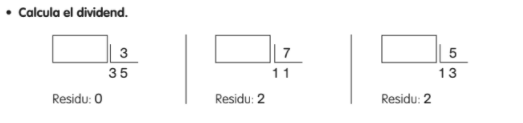 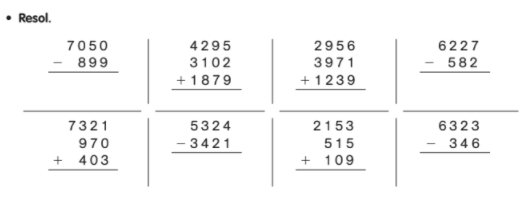 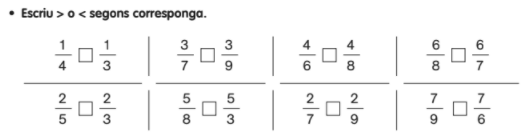 Important: Fixa’t que tenen diferent denominador. Si tens dubtes, pots                                                representar-les en una mateixa unitat (rectangle, per exemple).   Problemes                 Nom 		Data	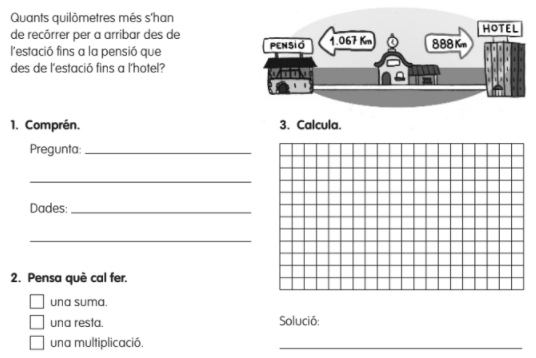 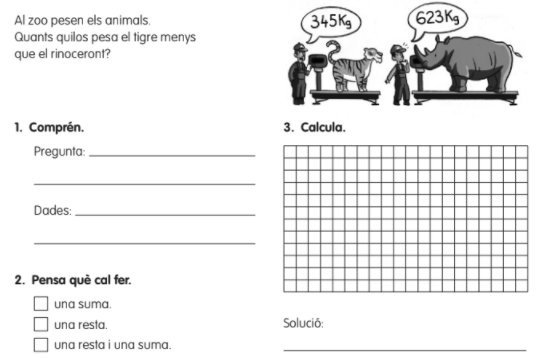 